INDICAÇÃO Nº 611/2021“Indica ao Poder Executivo Municipal e aos órgãos competentes, instalação de uma torneira em bebedouro em área localizada na Rua José Paiosin, próximo ao número 526, no bairro Parque Planalto.Excelentíssimo Senhor Prefeito Municipal, Nos termos do Art. 108 do Regimento Interno desta Casa de Leis, dirijo-me a Vossa Excelência para sugerir que, por intermédio do Setor competente, seja instalada uma torneira em bebedouro em área localizada na Rua José Paiosin, próximo ao número 526, no bairro Parque Planalto neste município. Justificativa:Conforme visita realizada “in loco”, este vereador pôde constatar em foto que segue anexa, a necessidade da instalação de uma torneira no bebedouro localizado na área acima supracitada, haja vista que neste local é uma área com campinho de futebol, parque infantil e falta deste serviço prejudicam as crianças e adultos que frequentam esse local, sem terem água para beberem.  Plenário “Dr. Tancredo Neves”, em 05 de fevereiro de 2.021.Reinaldo Casimiro-vereador-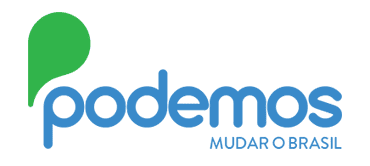 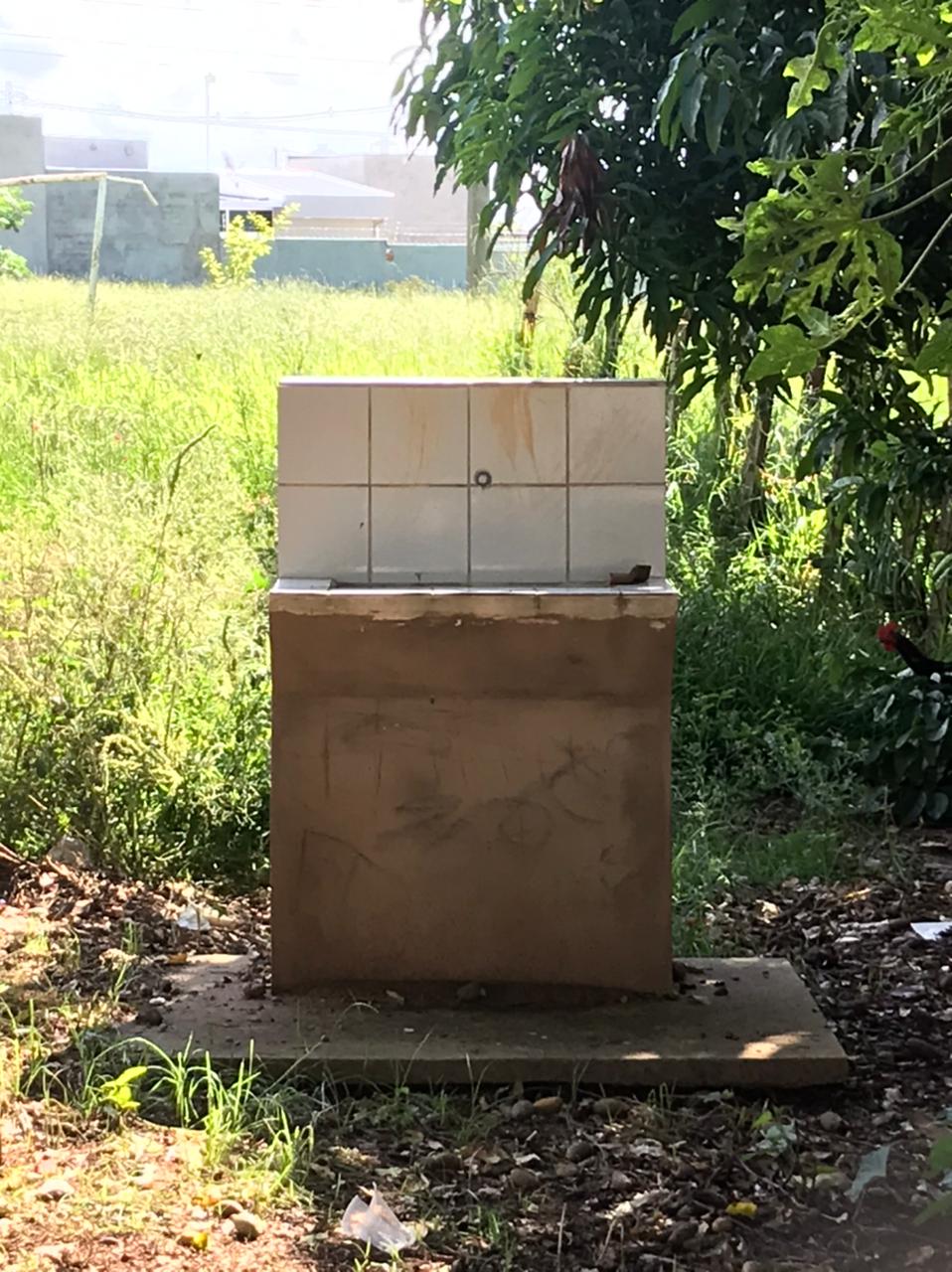 